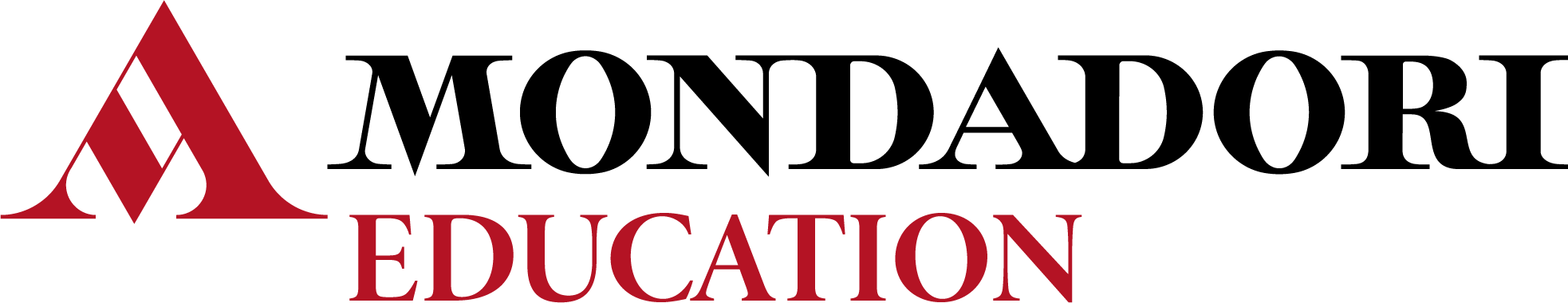 Per l’anno scolastico______________ nella classe ______________ si propone l’adozione del testo: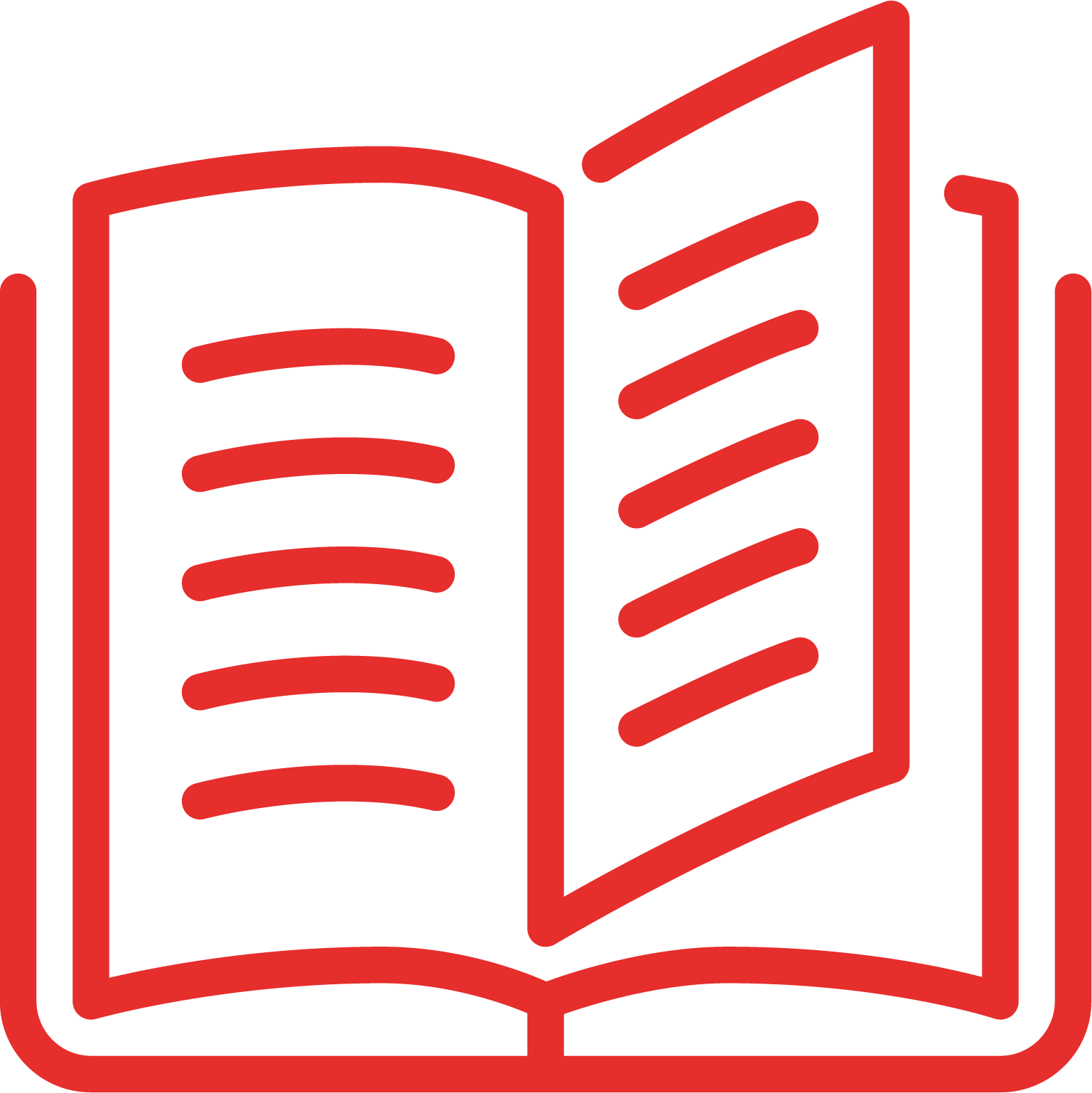 Emanuele Meli, Anna FranceschiniVerdeAzzurro. Un pianeta da proteggereArnoldo Mondadori ScuolaConfigurazione:Volume 1 Italia Europa + Atlante 1 + Le regioni d'Italia pp. 288 + 48 +120  	      9788824794305 Euro 21,80Volume 1 Italia Europa 1 + Atlante 1 ( Le regioni d’Italia on line ) 288 + 48            9788824794374euro 19,40Volume 2 Gli Stati d'Europa + Atlante 2 pp. 336 + 48				      9788824794459Euro 21,40Volume 3 Il mondo e i continenti + Atlante 3 con 				      9788824794558Percorsi per il colloquio dell'Esame di Stato pp. 432+168Euro 23,20Opzionali:Percorsi per studenti con DSA pp. 240 					      9788824794664Euro 7,90Percorsi per studenti non italofoni pp. 108 					      9788824794701 Euro 5,00Per il docente:Volume 1 Italia Europa + Atlante 1 + Le regioni d'Italia - Edizione per il docente  9788824794770pp. 228 + 48 + 120 Volume 2 Gli Stati d'Europa + Atlante 2 - Edizione per il docente pp. 336 + 48      9788824794787 Volume 3 Il mondo e i continenti + Atlante 3 con Percorsi 			      9788824794794per il colloquio dell'Esame di Stato - Edizione per il docente pp. 432+168Guida per il docente con Didattica Digitale Integrata Plus pp. 516  		      9788824794749Chiavetta USB con i contenuti digitali per il docente In sostituzione del testo in uso________________________________________ per i seguenti motivi:Le caratteristiche del testo, che ne rendono opportuna la scelta in relazione agli obiettivi da perseguire, ai programmi di insegnamento, agli obiettivi della programmazione didattica ed educativa prevista dal POF, sono così riassumibili in relazione ai criteri di valutazione assunti dal Collegio dei Docenti:il profilo è completo, rigoroso, chiaro e attento alle tematiche del mondo di oggi. Numerosi sono gli strumenti per affrontare temi dell’Agenda 2030 utili anche ai fini dell’insegnamento e della valutazione dell’educazione civica: lezioni in tutte le unità sugli argomenti fondamentali dello sviluppo sostenibile; sezione tematica approfondita in classe terza collegata agli obiettivi dell’Agenda 2030;sono presenti percorsi di Didattica Digitale Integrata pensati per una sapiente integrazione tra libro di testo e contenuti multimediali, da utilizzare in modalità sincrona e asincrona, perfetti per il mutato contesto scolastico e per le nuove esigenze di docenti e alunni. Numerose sono le attività per lo sviluppo di competenze digitali; efficaci sono i video, le carte e le immagini animate con Thinglink; utili sono le proposte di Flipped Classroom che preparano alla ricerca e all’esposizione delle informazioni;l’apparato didattico è razionale, con attività in itinere per imparare a utilizzare gli strumenti della disciplina e con verifiche intermedie per lavorare su porzioni di contenuto più ridotte. Inoltre, le verifiche propongono sempre attività per la produzione scritta e orale; interessanti rubriche valorizzano il ruolo della geografia come disciplina cerniera e permettono collegamenti multidisciplinari: le rubriche di attualità propongono collegamenti a temi di cittadinanza e Costituzione; le rubriche di storia collegano vicende storiche e contesto geografico con approfondimenti su personaggi significativi; le rubriche dedicate alla valorizzazione del patrimonio insistono su un altro elemento fondamentale per l‘educazione civica;diversi strumenti per l’inclusione sono integrati al corso: micro sintesi in pagina; sintesi e mappe concettuali personalizzabili a fine unità; verifiche scaricabili in pdf;la guida risponde al mutato contesto scolastico e alle nuove esigenze dei docenti con numerosi strumenti per la programmazione e la valutazione; programmazione per nuclei fondanti; linee guida per l’insegnamento e la valutazione dell’educazione civica;  strumenti per la Didattica Digitale Integrata Plus con inquadramento metodologico e lezioni digitali.